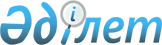 О внесении изменений в решение Иртышского районного маслихата (XXXIII сессия, V созыв) от 24 декабря 2014 года № 181-33-5 "О бюджете Иртышского района на 2015 - 2017 годы"Решение маслихата Иртышского района Павлодарской области от 18 ноября 2015 года № 227-41-5. Зарегистрировано Департаментом юстиции Павлодарской области 09 декабря 2015 года № 4834      В соответствии с пунктом 4 статьи 106, статьи 111 Бюджетного кодекса Республики Казахстан от 4 декабря 2008 года, подпунктом 1) пункта 1 статьи 6 Закона Республики Казахстан от 23 января 2001 года "О местном государственном управлении и самоуправлении в Республике Казахстан", Иртышский районный маслихат РЕШИЛ:

      1. Внести в решение Иртышского районного маслихата (XXXIII сессия, V созыв) от 24 декабря 2014 года № 181-33-5 "О бюджете Иртышского района на 2015 - 2017 годы" (зарегистрировано в Реестре государственной регистрации нормативных правовых актов под № 4264, опубликовано 24 января 2015 года в газетах "Иртыш" и "Ертіс нұры") следующие изменения: 

      в пункте 1:

      в подпункте 1):

      цифры "3 330 589" заменить цифрами "3 321 922";

      цифры "382 993" заменить цифрами "387 293";

      цифры "5 689" заменить цифрами "1 389";

      цифры "2 931 119" заменить цифрами "2 922 452";

      в подпункте 2) цифры "3 339 189" заменить цифрами "3 330 522";

      приложение 1 к указанному решению изложить в новой редакции согласно приложению к настоящему решению.

      2. Контроль за исполнением настоящего решения возложить на постоянную комиссию Иртышского районного маслихата по экономике, бюджету и социальной политике.

      3. Настоящее решение вводится в действие с 1 января 2015 года.

 Бюджет Иртышского района на 2015 год (с изменениями)
					© 2012. РГП на ПХВ «Институт законодательства и правовой информации Республики Казахстан» Министерства юстиции Республики Казахстан
				
      Председатель сессии

К. Ибрагимов

      Секретарь Иртышского

      районного маслихата

Ж. Беспаев
Приложение
к решению Иртышского
районного маслихата
(XLI сессия,V созыв)
от 18 ноября 2015 года
№ 227-41-5Приложение 1
к решению Иртышского
районного маслихата
(XXXIII сессия, V созыв)
от 24 декабря 2014 года
№ 181-33-5 Категория

Категория

Категория

Категория

Сумма на 2015 год (тыс. тенге)

Класс

Класс

Класс

Сумма на 2015 год (тыс. тенге)

Подкласс

Подкласс

Сумма на 2015 год (тыс. тенге)

Наименование

Сумма на 2015 год (тыс. тенге)

1

 2

3

4

5

I. ДОХОДЫ

3 321 922

1

Налоговые поступления

387 293

01

Подоходный налог

153 097

2

Индивидуальный подоходный налог

153 097

03

Социальный налог

128 951

1

Социальный налог

128 951

04

Hалоги на собственность

78 279

1

Hалоги на имущество

51 148

3

Земельный налог

2 431

4

Hалог на транспортные средства

16 004

5

Единый земельный налог

8 696

05

Внутренние налоги на товары, работы и услуги

24 050

2

Акцизы

1 161

3

Поступления за использование природных и других ресурсов

16 051

4

Сборы за ведение предпринимательской и профессиональной деятельности

6 838

08

Обязательные платежи, взимаемые за совершение юридически значимых действий и (или) выдачу документов уполномоченными на то государственными органами или должностными лицами

2 916

1

Государственная пошлина

2 916

2

Неналоговые поступления

10 788

01

Доходы от государственной собственности

3 680

5

Доходы от аренды имущества, находящегося в государственной собственности

3 671

7

Вознаграждения по кредитам, выданным из государственного бюджета

9

06

Прочие неналоговые поступления

7 108

1

Прочие неналоговые поступления

7 108

3

Поступления от продажи основного капитала

1 389

01

Продажа государственного имущества, закрепленного за государственными учреждениями

54

1

Продажа государственного имущества, закрепленного за государственными учреждениями

54

03

Продажа земли и нематериальных активов

1 335

1

Продажа земли

1 138

2

Продажа нематериальных активов

197

4

Поступления трансфертов 

2 922 452

02

Трансферты из вышестоящих органов государственного управления

2 922 452

2

Трансферты из областного бюджета

2 922 452

Функциональная группа

Функциональная группа

Функциональная группа

Функциональная группа

Функциональная группа

Сумма на 2015 год (тыс. тенге)

Функциональная подгруппа

Функциональная подгруппа

Функциональная подгруппа

Функциональная подгруппа

Сумма на 2015 год (тыс. тенге)

Администратор бюджетных программ

Администратор бюджетных программ

Администратор бюджетных программ

Сумма на 2015 год (тыс. тенге)

Программа

Программа

Сумма на 2015 год (тыс. тенге)

Наименование

Сумма на 2015 год (тыс. тенге)

1

2

3

4

5

6

II. ЗАТРАТЫ

3 330 522

01

Государственные услуги общего характера

280 021

1

Представительные, исполнительные и другие органы, выполняющие общие функции государственного управления

233 836

112

Аппарат маслихата района (города областного значения)

14 375

001

Услуги по обеспечению деятельности маслихата района (города областного значения)

14 375

122

Аппарат акима района (города областного значения)

62 121

001

Услуги по обеспечению деятельности акима района (города областного значения)

61 672

009

Капитальные расходы подведомственных государственных учреждений и организаций

449

123

Аппарат акима района в городе, города районного значения, поселка, села, сельского округа

157 340

001

Услуги по обеспечению деятельности акима района в городе, города районного значения, поселка, села, сельского округа

151 064

032

Капитальные расходы подведомственных государственных учреждений и организаций

6 276

2

Финансовая деятельность

18 144

452

Отдел финансов района (города областного значения)

18 144

001

Услуги по реализации государственной политики в области исполнения бюджета и управления 

коммунальной собственностью района (города областного значения)

15 317

003

Проведение оценки имущества в целях налогообложения

632

010

Приватизация, управление коммунальным имуществом, постприватизационная деятельность и регулирование споров, связанных с этим

195

018

Капитальные расходы государственного органа

2 000

5

Планирование и статистическая деятельность

15 513

453

Отдел экономики и бюджетного планирования района (города областного значения)

15 513

001

Услуги по реализации государственной политики в области формирования и развития экономической политики, системы государственного планирования

15 513

9

Прочие государственные услуги общего характера

12 528

458

Отдел жилищно-коммунального хозяйства, пассажирского транспорта и автомобильных дорог района (города областного значения)

12 528

001

Услуги по реализации государственной политики на местном уровне в области жилищно-коммунального хозяйства, пассажирского транспорта и автомобильных дорог

12 528

02

Оборона

6 853

1

Военные нужды

6 853

122

Аппарат акима района (города областного значения)

6 853

005

Мероприятия в рамках исполнения всеобщей воинской обязанности

6 853

03

Общественный порядок, безопасность, правовая, судебная, уголовно-исполнительная деятельность

780

9

Прочие услуги в области общественного порядка и безопасности

780

458

Отдел жилищно-коммунального хозяйства, пассажирского транспорта и автомобильных дорог района (города областного значения)

780

021

Обеспечение безопасности дорожного движения в населенных пунктах

780

04

Образование

1 797 476

1

Дошкольное воспитание и обучение

198 641

123

Аппарат акима района в городе, города районного значения, поселка, села, сельского округа

120 108

004

Обеспечение деятельности организаций дошкольного воспитания и обучения

92 560

041

Реализация государственного образовательного заказа в дошкольных организациях образования

27 548

464

Отдел образования района (города областного значения)

78 533

040

Реализация государственного образовательного заказа в дошкольных организациях образования

78 533

2

Начальное, основное среднее и общее среднее образование

1 510 272

123

Аппарат акима района в городе, города районного значения, поселка, села, сельского округа

2 553

005

Организация бесплатного подвоза учащихся до школы и обратно в сельской местности

2 553

457

Отдел культуры, развития языков, физической культуры и спорта района (города областного значения)

29 678

017

Дополнительное образование для детей и юношества по спорту

29 678

464

Отдел образования района (города областного значения)

1 461 475

003

Общеобразовательное обучение

1 416 471

006

Дополнительное образование для детей

45 004

465

Отдел физической культуры и спорта района (города областного значения)

16 566

017

Дополнительное образование для детей и юношества по спорту

16 566

9

Прочие услуги в области образования

88 563

464

Отдел образования района (города областного значения)

88 563

001

Услуги по реализации государственной политики на местном уровне в области образования

13 754

005

Приобретение и доставка учебников, учебно-методических комплексов для государственных учреждений образования района (города областного значения)

19 335

007

Проведение школьных олимпиад, внешкольных мероприятий и конкурсов районного (городского) масштаба

1 301

015

Ежемесячная выплата денежных средств опекунам (попечителям) на содержание ребенка-сироты (детей-сирот), и ребенка (детей), оставшегося без попечения родителей

13 836

022

Выплата единовременных денежных средств казахстанским гражданам, усыновившим (удочерившим) ребенка (детей)-сироту и ребенка (детей), оставшегося без попечения родителей

447

029

Обследование психического здоровья детей и подростков и оказание психолого-медико-педагогической консультативной помощи населению

10 032

067

Капитальные расходы подведомственных государственных учреждений и организаций

29 858

05

Здравоохранение

120

9

Прочие услуги в области здравоохранения

120

123

Аппарат акима района в городе, города районного значения, поселка, села, сельского округа

120

002

Организация в экстренных случаях доставки тяжелобольных людей до ближайшей организации здравоохранения, оказывающей врачебную помощь

120

06

Социальная помощь и социальное обеспечение

124 487

1

Социальное обеспечение

1 254

464

Отдел образования района (города областного значения)

1 254

030

Содержание ребенка (детей), переданного патронатным воспитателям

1 254

2

Социальная помощь

102 610

123

Аппарат акима района в городе, города районного значения, поселка, села, сельского округа

15 758

003

Оказание социальной помощи нуждающимся гражданам на дому

15 758

451

Отдел занятости и социальных программ района (города областного значения)

86 852

002

Программа занятости

24 882

004

Оказание социальной помощи на приобретение топлива специалистам здравоохранения, образования, социального обеспечения, культуры, спорта и ветеринарии в сельской местности в соответствии с законодательством Республики Казахстан

4 155

006

Оказание жилищной помощи

98

007

Социальная помощь отдельным категориям нуждающихся граждан по решениям местных представительных органов

36 336

010

Материальное обеспечение детей-инвалидов, воспитывающихся и обучающихся на дому

369

014

Оказание социальной помощи нуждающимся гражданам на дому

4 904

016

Государственные пособия на детей до 18 лет

1 189

017

Обеспечение нуждающихся инвалидов обязательными гигиеническими средствами и предоставление услуг специалистами жестового языка, индивидуальными помощниками в соответствии с индивидуальной программой реабилитации инвалида

8 437

023

Обеспечение деятельности центров занятости населения

140

052

Проведение мероприятий, посвященных семидесятилетию Победы в Великой Отечественной войне

6 342

9

Прочие услуги в области социальной помощи и социального обеспечения

20 623

451

Отдел занятости и социальных программ района (города областного значения)

20 623

001

Услуги по реализации государственной политики на местном уровне в области обеспечения занятости и реализации социальных программ для населения

19 918

011

Оплата услуг по зачислению, выплате и доставке пособий и других социальных выплат

705

07

Жилищно-коммунальное хозяйство

626 463

1

Жилищное хозяйство

13 312

458

Отдел жилищно-коммунального хозяйства, пассажирского транспорта и автомобильных дорог района (города областного значения)

500

004

Обеспечение жильем отдельных категорий граждан

500

464

Отдел образования района (города областного значения)

1 640

026

Ремонт объектов в рамках развития городов и сельских населенных пунктов по программе "Дорожная карта занятости – 2020"

1 640

472

Отдел строительства, архитектуры и градостроительства района (города областного значения)

11 172

003

Проектирование и (или) строительство, реконструкция жилья коммунального жилищного фонда

3 000

074

Развитие и/или сооружение недостающих объектов инженерно-коммуникационной инфраструктуры в рамках второго направления программы "Дорожная карта занятости – 2020"

8 172

2

Коммунальное хозяйство

592 225

123

Аппарат акима района в городе, города районного значения, поселка, села, сельского округа

12 504

014

Организация водоснабжения населенных пунктов

12 504

458

Отдел жилищно-коммунального хозяйства, пассажирского транспорта и автомобильных дорог района (города областного значения)

44 445

012

Функционирование системы водоснабжения и водоотведения

28 109

026

Организация эксплуатации тепловых сетей, находящихся в коммунальной собственности районов (городов областного значения)

4 686

028

Развитие коммунального хозяйства

11 650

472

Отдел строительства, архитектуры и градостроительства района (города областного значения)

535 276

058

Развитие системы водоснабжения и водоотведения в сельских населенных пунктах

535 276

3

Благоустройство населенных пунктов

20 926

123

Аппарат акима района в городе, города районного значения, поселка, села, сельского округа

19 337

008

Освещение улиц населенных пунктов

13 733

009

Обеспечение санитарии населенных пунктов

2 142

011

Благоустройство и озеленение населенных пунктов

3 462

458

Отдел жилищно-коммунального хозяйства, пассажирского транспорта и автомобильных дорог района (города областного значения)

1 589

016

Обеспечение санитарии населенных пунктов

1 589

08

Культура, спорт, туризм и информационное пространство

179 297

0

1

Деятельность в области культуры

94 920

123

Аппарат акима района в городе, города районного значения, поселка, села, сельского округа

60 813

006

Поддержка культурно - досуговой работы на местном уровне

60 813

455

Отдел культуры и развития языков района (города областного значения)

3 066

003

Поддержка культурно-досуговой работы

3 066

457

Отдел культуры, развития языков, физической культуры и спорта района (города областного значения)

31 041

003

Поддержка культурно-досуговой работы

31 041

2

Спорт

5 664

457

Отдел культуры, развития языков, физической культуры и спорта района (города областного значения)

3 444

009

Проведение спортивных соревнований на районном (города областного значения) уровне

2 616

010

Подготовка и участие членов сборных команд района (города областного значения) по различным видам спорта на областных спортивных соревнованиях

828

465

Отдел физической культуры и спорта района (города областного значения)

2 220

001

Услуги по реализации государственной политики на местном уровне в сфере физической культуры и спорта

1 429

006

Проведение спортивных соревнований на районном (города областного значения) уровне

468

007

Подготовка и участие членов сборных команд района (города областного значения) по различным видам спорта на областных спортивных соревнованиях

323

3

Информационное пространство

52 806

455

Отдел культуры и развития языков района (города областного значения)

4 867

006

Функционирование районных (городских) библиотек

4 710

007

Развитие государственного языка и других языков народа Казахстана

157

456

Отдел внутренней политики района (города областного значения)

11 016

002

Услуги по проведению государственной информационной политики 

11 016

457

Отдел культуры, развития языков, физической культуры и спорта района (города областного значения)

36 923

006

Функционирование районных (городских) библиотек

34 218

007

Развитие государственного языка и других языков народа Казахстана

2 705

9

Прочие услуги по организации культуры, спорта, туризма и информационного пространства

25 907

455

Отдел культуры и развития языков района (города областного значения)

553

001

Услуги по реализации государственной политики на местном уровне в области развития языков и культуры

553

456

Отдел внутренней политики района (города областного значения)

16 669

001

Услуги по реализации государственной политики на местном уровне в области информации, укрепления государственности и формирования социального оптимизма граждан

11 131

003

Реализация мероприятий в сфере молодежной политики

5 538

457

Отдел культуры, развития языков, физической культуры и спорта района (города областного значения)

8 685

001

Услуги по реализации государственной политики на местном уровне в области культуры, развития языков, физической культуры и спорта района

6 385

032

Капитальные расходы подведомственных государственных учреждений и организаций

2 300

10

Сельское, водное, лесное, рыбное хозяйство, особо охраняемые природные территории, охрана окружающей среды и животного мира, земельные отношения

117 056

1

Сельское хозяйство

47 565

453

Отдел экономики и бюджетного планирования района (города областного значения)

8 423

099

Реализация мер по оказанию социальной поддержки специалистов

8 423

462

Отдел сельского хозяйства района (города областного значения)

17 546

001

Услуги по реализации государственной политики на местном уровне в сфере сельского хозяйства

17 546

473

Отдел ветеринарии района (города областного значения)

21 596

001

Услуги по реализации государственной политики на местном уровне в сфере ветеринарии

11 414

006

Организация санитарного убоя больных животных

368

007

Организация отлова и уничтожения бродячих собак и кошек

886

010

Проведение мероприятий по идентификации сельскохозяйственных животных

2 338

047

Возмещение владельцам стоимости обезвреженных (обеззараженных) и переработанных без изъятия животных, продукции и сырья животного происхождения, представляющих опасность для здоровья животных и человека

6 590

6

Земельные отношения

22 037

463

Отдел земельных отношений района (города областного значения)

22 037

001

Услуги по реализации государственной политики в области регулирования земельных отношений на территории района (города областного значения)

10 019

003

Земельно-хозяйственное устройство населенных пунктов

6 023

006

Землеустройство, проводимое при установлении границ районов, городов областного значения, районного значения, сельских округов, поселков, сел

5 845

007

Капитальные расходы государственного органа

150

9

Прочие услуги в области сельского, водного, лесного, рыбного хозяйства, охраны окружающей среды и земельных отношений

47 454

473

Отдел ветеринарии района (города областного значения)

47 454

011

Проведение противоэпизоотических мероприятий

47 454

11

Промышленность, архитектурная, градостроительная и строительная деятельность

18 983

2

Архитектурная, градостроительная и строительная деятельность

18 983

472

Отдел строительства, архитектуры и градостроительства района (города областного значения)

18 983

001

Услуги по реализации государственной политики в области строительства, архитектуры и градостроительства на местном уровне

10 250

013

Разработка схем градостроительного развития территории района, генеральных планов городов районного (областного) значения, поселков и иных сельских населенных пунктов

8 733

12

Транспорт и коммуникации

116 027

1

Автомобильный транспорт

110 091

123

Аппарат акима района в городе, города районного значения, поселка, села, сельского округа

9 127

013

Обеспечение функционирования автомобильных дорог в городах районного значения, поселках, селах, сельских округах

9 127

458

Отдел жилищно-коммунального хозяйства, пассажирского транспорта и автомобильных дорог района (города областного значения)

100 964

023

Обеспечение функционирования автомобильных дорог

10 579

045

Капитальный и средний ремонт автомобильных дорог районного значения и улиц населенных пунктов

90 385

9

Прочие услуги в сфере транспорта и коммуникаций

5 936

458

Отдел жилищно-коммунального хозяйства, пассажирского транспорта и автомобильных дорог района (города областного значения)

5 936

024

Организация внутрипоселковых (внутригородских), пригородных и внутрирайонных общественных пассажирских перевозок

5 936

13

Прочие

28 349

3

Поддержка предпринимательской деятельности и защита конкуренции

4 934

469

Отдел предпринимательства района (города областного значения)

4 934

001

Услуги по реализации государственной политики на местном уровне в области развития предпринимательства

4 819

003

Поддержка предпринимательской деятельности

115

9

Прочие

23 415

123

Аппарат акима района в городе, города районного значения, поселка, села, сельского округа

17 270

040

Реализация мер по содействию экономическому развитию регионов в рамках Программы "Развитие регионов"

17 270

452

Отдел финансов района (города областного значения)

6 145

012

Резерв местного исполнительного органа района (города областного значения)

6 145

14

Обслуживание долга

9

1

Обслуживание долга

9

452

Отдел финансов района (города областного значения)

9

013

Обслуживание долга местных исполнительных органов по выплате вознаграждений и иных платежей по займам из областного бюджета

9

15

Трансферты

34 601

1

Трансферты

34 601

452

Отдел финансов района (города областного значения)

34 601

006

Возврат неиспользованных (недоиспользованных) целевых трансфертов

169

051

Трансферты органам местного самоуправления

34 432

III. ЧИСТОЕ БЮДЖЕТНОЕ КРЕДИТОВАНИЕ

23 681

Бюджетные кредиты

29 730

10

Сельское, водное, лесное, рыбное хозяйство, особо охраняемые природные территории, охрана окружающей среды и животного мира, земельные отношения

29 730

1

Сельское хозяйство

29 730

453

Отдел экономики и бюджетного планирования района (города областного значения)

29 730

006

Бюджетные кредиты для реализации мер социальной поддержки специалистов 

29 730

Погашение бюджетных кредитов

6 049

5

Погашение бюджетных кредитов

6 049

01

Погашение бюджетных кредитов

6 049

1

Погашение бюджетных кредитов, выданных из государственного бюджета

6 049

IV. САЛЬДО ПО ОПЕРАЦИЯМ С ФИНАНСОВЫМИ АКТИВАМИ

0

V. ДЕФИЦИТ (ПРОФИЦИТ) БЮДЖЕТА

-32 281

VI. ФИНАНСИРОВАНИЕ ДЕФИЦИТА (ИСПОЛЬЗОВАНИЕ ПРОФИЦИТА) БЮДЖЕТА

32 281

